	LIGUE DE WILAYA DE FOOT BALL  OUM EL BOUAGHICOMMISSION  D’ORGANISATION  SPORTIVE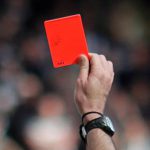 DESIGNATION DES ARBITRES CHAMPIONNAT DE WILAYA ECOLE FOOTBALLVENDREDI  05/05/2023SAMEDI  06/05/2023MARDI  09/05/2023SOUS TOUTES RESERVESLIEUXRENCONTRESHEURESARBITRESBIR TERCHEESSR – ASSN 09H00TAHIRF’KIRINAAAJF – USB 09H00BOUDAKHANEAIN BEIDAJASAB – IRBM 09H00ROUINIKSAR SBAHI ASPKS – NRAON 09H00BELDJHEMOULED ZOUAIMSN - MAAM16H30MAROUFAIN M’LILARCAM – CSRAM 16H00HADJ AISSABIR TERCHEUSZH – CAM 10H00BOUDRAALIEUXRENCONTRESHEURESARBITRESHANCHIR.TRPBS – DJS 09H00FARHAOUIAIN M’LILA GRAM – OAH 15H00HADJ AISSAZERDANI.HUSC – USSR 16H00MEDFOUNILIEUXRENCONTRESHEURESARBITRESH.TOUMGHANICHT – RBOG 15H00FARHAOUIOULED GACEMESAM – OAF 15H00MAROUF